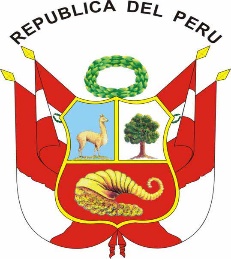 Ministerio de EducaciónUnidad de Gestión Educativa Local N°Resolución Directoral N°___-2018-UGEL Trujillo, Visto el informe N°……………, que se acompaña en ………….. folios útiles, de la Comisión de Gestión del Riesgo de Desastres de la Unidad de Gestión Local ………………CONSIDERANDO:Que, la Unidad de Gestión Educativa Local es una instancia de ejecución descentralizada del Gobierno Regional con autonomía en el ámbito de su competencia, siendo su jurisdicción territorial la provincia;Que, uno de los componentes del Sistema Nacional de Gestión del Riesgo de Desastres (SINAGERD), creado mediante Ley N° 29664, está constituido por los Gobiernos regionales;  Que, el numeral 5.1, artículo 5° de la mencionada Ley, señala que la Política Nacional de Gestión del Riesgo de Desastres es el conjunto de orientaciones dirigidas a impedir o reducir los riesgos de desastres, evitar la generación de nuevos riesgos y efectuar una adecuada preparación, atención, rehabilitación y reconstrucción ante situaciones de desastres, así como a minimizar sus efectos adversos sobre la población, la economía y el ambiente; Que, asimismo, el numeral 5.2, artículo 5° de la citada ley indica que las entidades públicas, en todos los niveles de gobierno, son responsables de implementar los lineamientos de la Política Nacional de Gestión del Riesgo de Desastres dentro de sus procesos de planeamiento; Que, en ese marco, el cuarto párrafo del artículo 38° del Reglamento de la Ley N° 28044, Ley General de Educación, aprobado por Decreto Supremo N° 011-2012-ED ha establecido que las Direcciones Regionales de Educación, Unidades de Gestión Educativa Local e instituciones educativas elaboran el Plan de Gestión del Riesgo, dan cumplimiento al calendario anual de simulacros, poniendo en práctica los planes de operaciones de emergencia o contingencia según, sea el caso, y el sistema de activación de los Centros de Operaciones de Emergencia - COE, para responder al evento adverso y reportar sus efectos a la instancia inmediata superior, asegurando así la eficacia del sistema de evaluación y reporte sectorial para la toma de decisiones;De conformidad, con  la Constitución Política del Perú; Ley N° 28044, Ley General de Educación Nº 28044, Decreto Supremo N° 011-2012-ED, que aprueba el Reglamento de la Ley General de Educación, Ley N° 29664, que crea el Sistema Nacional de Gestión del  Riesgo de Desastres (SINAGERD) y el Decreto Supremo N° 048-2011-PCM, que aprueba la Ley del SINAGERD. SE RESUELVE:Artículo 1°.- CONFORMAR, la Comisión de Gestión del Riesgo de Desastres de la Unidad de Gestión Educativa  Local……………………………., estando conformado para el año 2018, según el siguiente detalle:  Artículo 2°.- REMITIR, copia de la presente resolución a la GRE La Libertad para su conocimiento.Artículo 3°.- DISPONER, la publicación de la presente Resolución en la página Web de la Unidad de Gestión Educativa Local, para su difusión correspondiente. REGISTRESE y COMUNIQUESE PRESIDENTE (Director (a) de la UGEL )COMISION EJECUTIVADirector de Gestión PedagógicaCOMISION EJECUTIVADirector de Gestión InstitucionalCOMISION EJECUTIVAJefe de AdministraciónSECRETARÍA TECNICACoordinador  (a) PREVAEDCOMISIÓN OPERATIVA.Responsable de Educación AmbientalCOMISIÓN OPERATIVA.Responsable de Tutoría y orientación EducativaCOMISIÓN OPERATIVA.Responsable de InfraestructuraCOMISIÓN OPERATIVA.Responsable de Consejo Participativo Regional de EducaciónCOMISIÓN OPERATIVA.Responsable de Tecnologías EducativaCOMISIÓN OPERATIVA.Responsable de Abastecimiento /Logística